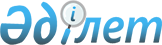 Об утверждении бюджета Коктобинского сельского округа на 2020-2022 годы
					
			С истёкшим сроком
			
			
		
					Решение Хромтауского районного маслихата Актюбинской области от 20 января 2020 года № 415. Зарегистрировано Департаментом юстиции Актюбинской области 24 января 2020 года № 6794. Прекращено действие в связи с истечением срока
      Сноска. Вводится в действие с 01.01.2020 в соответствии с пунктом 6 настоящего решения.
      В соответствии с пунктом 2 статьи 9–1 Бюджетного Кодекса Республики Казахстан от 4 декабря 2008 года и статьей 6 Закона Республики Казахстан от 23 января 2001 года "О местном государственном управлении и самоуправлении в Республике Казахстан", Хромтауский районный маслихат РЕШИЛ:
      1. Утвердить бюджет Коктобинского сельского округа на 2020-2022 годы согласно приложениям 1, 2, 3, в том числе на 2020 год в следующих объемах:
      1) доходы 21 635,0 тысяч тенге,
      в том числе:
      налоговые поступления 840,0 тысяч тенге;
      неналоговые поступления 0,0 тысяч тенге;
      поступления трансфертов 20 795,0 тысяч тенге;
      2) затраты 21 635,0 тысяч тенге;
      3) чистое бюджетное кредитование 0,0 тысяч тенге;
      4) сальдо по операциям с финансовыми активами 0,0 тысяч тенге;
      5) дефицит (профицит) бюджета 0,0 тысяч тенге;
      6) финансирование дефицита (использование профицита)
      бюджета 0,0 тысяч тенге.
      Сноска. Пункт 1 с изменениями, внесенными решениями Хромтауского районного маслихата Актюбинской области от 18.03.2020 № 445 (вводится в действие с 01.01.2020); от 09.09.2020 № 508 (вводится в действие с 01.01.2020); 06.11.2020 № 535 (вводится в действие с 01.01.2020).


      2. Учесть, что в доход бюджета сельского округа зачисляются следующие:
      Налоговые поступления:
      индивидуальный подоходный налог;
      налог на имущество физических лиц;
      земельный налог;
      налог на транспортные средства;
      плата за размещение наружной (визуальной) рекламы.
      Неналоговые поступления:
      штрафы, налагаемые акимом;
      добровольные сборы физических и юридических лиц;
      доходы от коммунальной собственности;
      доходы от продажи государственного имущества;
      трансферты из районного бюджета;
      другие неналоговые поступления.
      3. Принять к сведению и руководству, что с 1 января 2020 года установлено:
      1) минимальный размер заработной платы 42 500 тенге;
      2) месячный расчетный показатель для исчисления пособий и иных социальных выплат, а также для применения штрафных санкций, налогов и других платежей в соответствии с законодательством Республики Казахстан 2 651 тенге;
      3) величина прожиточного минимума для исчисления размеров базовых социальных выплат 31 183 тенге;
      с 1 апреля 2020 года:
      1) месячный расчетный показатель для исчисления пособий и иных социальных выплат, а также для применения штрафных санкций, налогов и других платежей в соответствии с законодательством Республики Казахстан 2 778 тенге;
      2) величина прожиточного минимума для исчисления размеров базовых социальных выплат 32 668 тенге.
      Сноска. Пункт 3 – в редакции решения Хромтауского районного маслихата Актюбинской области от 09.09.2020 № 508 (вводится в действие с 01.01.2020).


      4. В соответствии с решением районного маслихата от 25 декабря 2019 года № 392 "Об утверждении Хромтауского районного бюджета на 2020 - 2022 годы" предусмотрены на 2020 год объем субвенций, передаваемые из районного бюджета в бюджет Коктобинского сельского округа в сумме 15 055,0 тысяч тенге.
      5. Учесть в бюджете Коктобинского сельского округа на 2020 год поступление целевого текущего трансферта из районного бюджета в сумме 1 000,0 тысяч тенге.
      Распределение указанной суммы целевого текущего трансферта определяется на основании решения акима Коктобинского сельского округа.
      6. Настоящее решение вводится в действие с 1 января 2020 года. Бюджет Коктобинского сельского округа на 2020 год
      Сноска. Приложение – в редакции решения Хромтауского районного маслихата Актюбинской области от 06.11.2020 № 535 (вводится в действие с 01.01.2020). Бюджет Коктобинского сельского округа на 2021 год Бюджет Коктобинского сельского округа на 2022 год
					© 2012. РГП на ПХВ «Институт законодательства и правовой информации Республики Казахстан» Министерства юстиции Республики Казахстан
				
      Председатель сессии Хромтауского 
районного маслихата 

А. Тәңірбергенов

      Секретарь Хромтауского 
районного маслихата 

Д. Мулдашев
приложение 1 к решению Хромтауского районного маслихата от 20 января 2020 года № 415
категория
категория
категория
категория
сумма (тысяч тенге)
группа
группа
группа
сумма (тысяч тенге)
подгруппа
подгруппа
сумма (тысяч тенге)
наименование
сумма (тысяч тенге)
1. Доходы
21 635,0
1
Налоговые поступления
840,0
01
Подоходный налог
43,0
2
Индивидуальный подоходный налог
43,0
04
Налоги на собственность
797,0
1
Налоги на имущество
14,0
3
Земельный налог
10,0
4
Налог на транспортные средства
773,0
4
Поступления трансфертов
20 795,0
02
Трансферты из вышестоящих органов государственного управления
20 795,0
3
Трансферты из районного (города областного значения) бюджета
20 795,0
функциональная группа
функциональная группа
функциональная группа
функциональная группа
функциональная группа
сумма 
(тысяч тенге)
функциональная подгруппа
функциональная подгруппа
функциональная подгруппа
функциональная подгруппа
сумма 
(тысяч тенге)
администратор бюджетных программ
администратор бюджетных программ
администратор бюджетных программ
сумма 
(тысяч тенге)
программа
программа
сумма 
(тысяч тенге)
наименование
сумма 
(тысяч тенге)
ІІ. Затраты
21 635,0
01
Государственные услуги общего характера
18 635,0
1
Представительные, исполнительные и другие органы, выполняющие общие функции государственного управления
18 635,0
124
Аппарат акима города районного значения, села, поселка, сельского округа
18 635,0
001
Услуги по обеспечению деятельности акима города районного значения, села, поселка, сельского округа
18 635,0
07
Жилищно-коммунальное хозяйство
1 100,0
3
Благоустройство населенных пунктов
1 100,0
124
Аппарат акима города районного значения, села, поселка, сельского округа
1 100,0
008
Освещение улиц в населенных пунктах
600,0
009
Обеспечение санитарии населенных пунктов
500,0
12
Транспорт и коммуникации
1 000,0
1
Автомобильный транспорт
1 000,0
124
Аппарат акима города районного значения, села, поселка, сельского округа
1 000,0
013
Обеспечение функционирования автомобильных дорог в городах районного значения, селах,поселках,сельских округах 
1 000,0
13
Прочие 
900,0
9
Прочие
900,0
124
Аппарат акима города районного значения, села, поселка, сельского округа
900,0
040
Реализация мероприятий для решения вопросов обустройства населенных пунктов в реализацию мер по содействию экономическому развитию регионов в рамках Государственной программы развития регионов до 2025 года
900,0приложение 2 к решению Хромтауского районного маслихата от 20 января 2020 года № 415
Категория
Группа
Подгруппа
Наименование
Наименование
Сумма (тысяч тенге)
1. Доходы
1. Доходы
18 078,0
1
Налоговые поступления
Налоговые поступления
899,0
01
Подоходный налог
Подоходный налог
46,0
2
Индивидуальный подоходный налог
Индивидуальный подоходный налог
46,0
04
Налоги на собственность
Налоги на собственность
853,0
1
Налоги на имущество
Налоги на имущество
15,0
3
Земельный налог
Земельный налог
11,0
4
Налог на транспортные средства
Налог на транспортные средства
827,0
4
Поступления трансфертов
Поступления трансфертов
17 179,0
02
Трансферты из вышестоящих органов государственного управления
Трансферты из вышестоящих органов государственного управления
17 179,0
3
Трансферты из районного (города областного значения) бюджета
Трансферты из районного (города областного значения) бюджета
17 179,0
Функциональная группа
Функциональная подгруппа
Администратор бюджетных программ
Программа
Наименование
Сумма (тысяч тенге)
ІІ. Затраты
18 078,0
01
Государственные услуги общего характера
13 691,0
1
Представительные, исполнительные и другие органы, выполняющие общие функции государственного управления
13 691,0
124
Аппарат акима города районного значения, села, поселка, сельского округа
13 691,0
001
Услуги по обеспечению деятельности акима города районного значения, села, поселка, сельского округа
13 691,0
07
Жилищно-коммунальное хозяйство
1 177,0
3
Благоустройство населенных пунктов
1 177,0
124
Аппарат акима города районного значения, села, поселка, сельского округа
1 177,0
008
Освещение улиц в населенных пунктах
642,0
009
Обеспечение санитарии населенных пунктов
535,0
12
Транспорт и коммуникации
1 070,0
1
Автомобильный транспорт
1 070,0
124
Аппарат акима города районного значения, села, поселка, сельского округа
1 070,0
013
Обеспечение функционирования автомобильных дорог в городах районного значения, селах,поселках,сельских округах
1 070,0
13
Прочие
2 140,0
9
Прочие
2 140,0
124
Аппарат акима города районного значения, села, поселка, сельского округа
2 140,0
040
Реализация мероприятий для решения вопросов обустройства населенных пунктов в реализацию мер по содействию экономическому развитию регионов в рамках Государственной программы развития регионов до 2025 года
2 140,0приложение 3 к решениюХромтауского районного маслихатаот 20 января 2020 года № 415
Категория
Группа
Подгруппа
Наименование
Наименование
Сумма (тысяч тенге)
1. Доходы
1. Доходы
19 344,0
1
Налоговые поступления
Налоговые поступления
 962,0
01
Подоходный налог
Подоходный налог
49,0
2
Индивидуальный подоходный налог
Индивидуальный подоходный налог
49,0
04
Налоги на собственность
Налоги на собственность
913,0
1
Налоги на имущество
Налоги на имущество
16,0
3
Земельный налог
Земельный налог
12,0
4
Налог на транспортные средства
Налог на транспортные средства
885,0
4
Поступления трансфертов
Поступления трансфертов
18 382,0
02
Трансферты из вышестоящих органов государственного управления
Трансферты из вышестоящих органов государственного управления
18 382,0
3
Трансферты из районного (города областного значения) бюджета
Трансферты из районного (города областного значения) бюджета
18 382,0
Функциональная группа
Функциональная подгруппа
Администратор бюджетных программ
Программа
Наименование
Сумма (тысяч тенге)
ІІ. Затраты
19 344,0
01
Государственные услуги общего характера
14 649,0
1
Представительные, исполнительные и другие органы, выполняющие общие функции государственного управления
14 649,0
124
Аппарат акима города районного значения, села, поселка, сельского округа
14 649,0
001
Услуги по обеспечению деятельности акима города районного значения, села, поселка, сельского округа
14 649,0
07
Жилищно-коммунальное хозяйство
1 259,0
3
Благоустройство населенных пунктов
1 259,0
124
Аппарат акима города районного значения, села, поселка, сельского округа
1 259,0
008
Освещение улиц в населенных пунктах
687,0
009
Обеспечение санитарии населенных пунктов
572,0
12
Транспорт и коммуникации
1 145,0
1
Автомобильный транспорт
1 145,0
124
Аппарат акима города районного значения, села, поселка, сельского округа
1 145,0
013
Обеспечение функционирования автомобильных дорог в городах районного значения, селах,поселках,сельских округах
1 145,0
13
Прочие
2 290,0
9
Прочие
2 290,0
124
Аппарат акима города районного значения, села, поселка, сельского округа
2 290,0
040
Реализация мероприятий для решения вопросов обустройства населенных пунктов в реализацию мер по содействию экономическому развитию регионов в рамках Государственной программы развития регионов до 2025 года
2 290,0